 Семейный познавательно оздоровительный досуг с мамами                              «Пусть всегда будет мама!»           Карпухина Татьяна Викторовна        Воспитатель МБДОУ №7 «Чебурашка» ЗМР РТ                       Артюхина Марина Владиславовна                            Инструктор высшая квалификационная категория                                   			МБДОУ №7 «Чебурашка» ЗМР РТЦели:-объединить условия педагогов и родителей в оздоровлении воспитанников. Задачи -сохранять и укреплять физическое и психическое здоровье детей -просвещать родителей в методах оздоровления ребёнка. -вызывать у детей эмоциональный отклик в процессе развлечения, желание участвовать в нём. -развивать двигательные навыки и физические качества. -способствовать укреплению семейных связей через воспитание положительного отношения к родным людям. -воспитывать нравственные качества: доброту. внимание к близким .Оборудование: маски зверей ; массажные мячи по количеству детей. Ведущий: В последние воскресение ноября Россия отмечает День Матери. В нашей стане День Матери, занимает особое место, праздник, к которому никто не может остаться равнодушным. В этот день хочется сказать слова благодарности всем матерям, которые дарят тепло и ласку, любовь и нежность. Каждая мама рассказывает вам сказки.А вот подарок для мам « Восточные сказки» выступает хореографический кружок «Ассорти»Ведущий: И пусть каждой из вас говорят тёплые слова ваши любимые дети! Пусть на ваших лицах светиться улыбка и радостные искорки сверкают в глазах, когда вы вместе!Дети говорят ласковые слова мамам.Мама: Кто всего дороже нам На белом свете? Это дети это наши дети, Маленькие люди На большой планете. Это наши дети, наши дети! Ведущая: Сегодня мы рады пригласить наших мам к нам в гости, в наш город Здравница! Под музыку выбегают дети. 1 ребёнокВсе мы дружно вас встречаем. И в наш город приглашаем. Не простой весёлый город, Радостный, задорный! Ведущая: В Здравницу, мои друзья. Просто так попасть нельзяНужно вспомнить правила движения без промедления,(Танец правила движения).Теперь в автобус дружно сесть. Занимайте-ка места. Отправляемся друзья! Мамы вместе с детьми садятся в автобус и поют песню «Мы едем, едем »Ведущий: Остановка первая Площадь Олимпийская»Нас встречает опытный инструктор,Инструктор: Здравствуйте мои друзья, я вижу сегодня вы не одни, а с мамами, что за праздник у ваших мам?Дети: «Сегодня праздник мам» Инструктор:Нас встречают жители-все крепкие Здоровые, спортивные! Выходят дети «Батыри» под музыку выполняют упражнения с гантелями. 2 ребёнок:Мы сегодня в гости к нам Пригласили наших мам! Заниматься вместе с нами.Мы хотим вам предложитьЧто бы семьям нашим дружным. Все здоровенькими быть! 3 ребёнок:Я сегодня встала рано. Праздник у меня в саду. Мы покажем и расскажем. Как здоровье укрепляем. Целый год у нас друзья Видимо прошёл не зря! Мама:Как дела у вас, ребята? Как вы время провели? Как играли? Что видали? Что за год узнать смогли? Попрошу я вас, ребята, Рассказать мне по порядку. Например, как вы сегодня Утром делали заряду? Дети вместе с родителями выполняют элементы утренней гимнастики. Мама: Что ж, осталась, я довольна! Если кто- то без оглядкиУбегает от зарядки. Он не станет нипочем, Настоящим силачом! Инструктор:Наш автобус дальше мчится. На проспект « Коррекция»Здесь «Здоровячки  покажут намКак осанку поправляют и стопу укрепляют.Дети вместе с родителями выполняют упражнения на коррекцию.Ведущая: Все прекрасно занимались. Наш автобус отправляется дальше.Ведь чудес на свете много. В мир игры ведёт дорога. Мы ехали, ехали. И на улицу «Игры» приехали. Предлагаем родителям поиграть вместе с детьми в следующую игруРодители играю «У всех есть уши», вместе с детьми игра «Щука и караси».Инструктор: Так с помощью игры. Дети не заметно для себя дают нагрузку на все мышцы, формируют правильную осанку, укрепляют стопу. Инструктор: Отправляемся дальше. Внимание, внимание! Улица «Массажная», детям очень нравится! Предлагаем все встать в круг друг за другом. Кладут ладони на спину впереди стоящего ребёнка. Чики - чики, чики –ща! Вот капуста для борща. (похлопывают ладонями спину) Покрашу картошки. (постукивают рёбрами ладоней) .Свёколки, морковки, Полголовки лучку, Да зубок чесночку. (Поколачивают кулачками) И готов борщечок! (Поглаживают руками) Инструктор: Вот такой самомассаж можно делать и дома. Ведущая:А нас ждёт автобусНужно мамам выполнить задание: « Угадай знак».В автобус, в автобусОпять заходиМаршрутов так много у нас впереди! Следующая остановка: «Сказочная»Кто не любит сказку, сказку любят все.Ваши мамы подготовили вам сказку сейчас они вам ее покажут.Сказка «Теремок»Инструктор: Сказку показали, а теперь наших мам нужно нарядить к празднику.Конкурс: «Наряди маму». (После того маму дети нарядили мамы должны пройтись в наряде)Ведущая: А теперь конкурс для мам. «Узнай себя мамочка».На доске приготовлены сердечки с надписями высказываниями детей о своей маме. Мама угадавшая получает сердечко.Инструктор: Все, любят танцевать какой же праздник без танцев.Мамочки вместе с детьми танцуют танец «Утят».Ребёнок: Мы с Вас родные наши мамы Будем брать пример во всем!Пусть звенят сегодня песни про любимых наших мам  Мы за все за все родные говорим спасибо Вам! Ведущая: Наши дети очень долго ждали этот праздник, готовились к нему. В знак детской благодарности любви за Вашу ласку, доброту, бессонные ночи, бесконечную любовь примите подарки, которые дети сделали своими руками. Ну а наш праздник продолжится в группе приглашаем всех на чаепитие и узнаем, как детки помогали мамам готовить.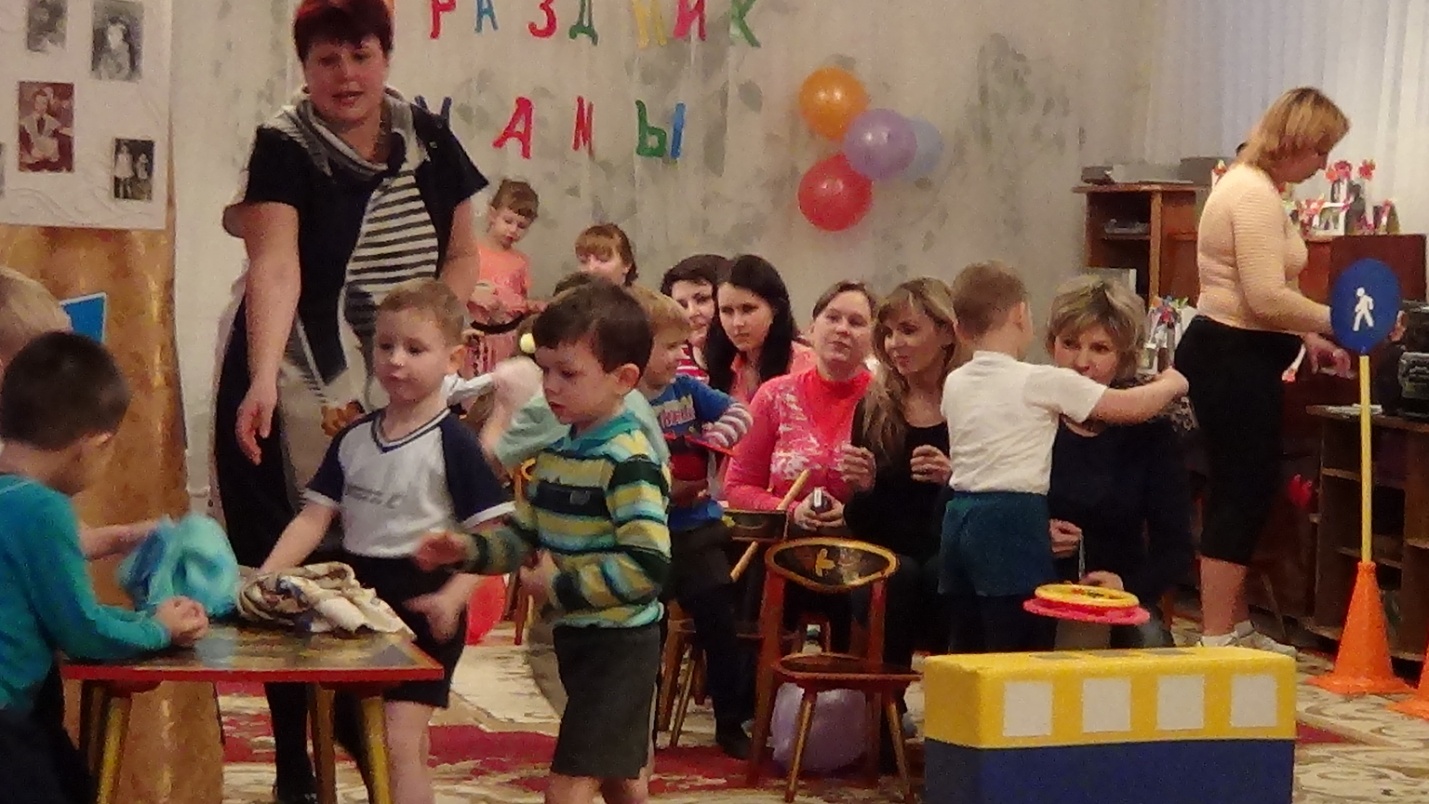 